FrenchEnglishun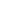 1deux2trois3quatre4cinq5six6sept7huit8neuf9dix10onze11douze12treize13quatorze14quinze15seize16dix-sept17dix-huit18dix-neuf19vingt20vingt et un21vingt-deux22vingt-trois23vingt-quatre24vingt-cinq25vingt-six26vingt-sept27vingt-huit28vingt-neuf29trente30trente et un31trente-deux32trente-trois33trente-quatre34trente-cinq35trente-six36trente-sept37trente-huit38trente-neuf39quarante40quarante et un41quarante-deux42quarante-trois43quarante-quatre44quarante-cinq45quarante-six46quarante-sept47quarante-huit48quarante-neuf49cinquante50cinquante et un51cinquante-deux52cinquante-trois53cinquante-quatre54cinquante-cinq55cinquante-six56cinquante-sept57cinquante-huit58cinquante-neuf59soixante60soixante et un61soixante-deux62soixante-trois63soixante-quatre64soixante-cinq65soixante-six66soixante-sept67soixante-huit68soixante-neuf69soixante-dix70soixante et onze71soixante-douze72soixante-treize73soixante-quatorze74soixante-quinze75soixante-seize76soixante-dix-sept77soixante-dix-huit78soixante-dix-neuf79quatre-vingts80quatre-vingt-un81quatre-vingt-deux82quatre-vingt-trois83quatre-vingt-quatre84quatre-vingt-cinq85quatre-vingt-six86quatre-vingt-sept87quatre-vingt-huit88quatre-vingt-neuf89quatre-vingt-dix90quatre-vingt-onze91quatre-vingt-douze92quatre-vingt-treize93quatre-vingt-quatorze94quatre-vingt-quinze95quatre-vingt-seize96quatre-vingt-dix-sept97quatre-vingt-dix-huit98quatre-vingt-dix-neuf99cent